                    Povinně zveřejňované dokumenty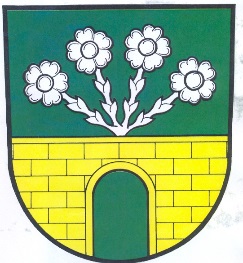 Jednotlivé dokumenty jsou zveřejněny v plném rozsahu na www.norbercany.cz > elektronické úřední desce - povinně zveřejňované dokumenty > rozpočty nebo k nahlédnutí v kanceláři Obecního úřadu v Norberčanech v úředních hodinách.Návrh rozpočtuSchválený rozpočetNávrh střednědobého výhledu rozpočtuStřednědobý výhled rozpočtuNávrh závěrečného účtuZávěrečný účetRozpočtová opatřeníRozpočtové provizorium